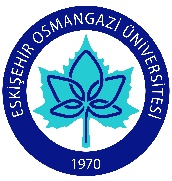 T.C.ESKİŞEHİR OSMANGAZİ ÜNİVERSİTESİTIP FAKÜLTESİTIPTA UZMANLIK ÖĞRENCİSİ TEZ İNCELEME VE DEĞERLENDİRME FORMU * Bu form tez konusunun belirlendiği tarihten itibaren üç ayda bir tez danışmanı tarafından doldurularak Anabilim Dalı Başkanlığı aracılığı ile Dekanlığa gönderilir.Uzmanlık ÖğrencisiAnabilim DalıTez KonusuTezde Kullanılan Yöntem( ) Klinik Çalışma                                     ( ) Deneysel Çalışma      ( ) Epidemiyolojik Çalışma                      ( ) Tek Merkezli Çalışma              ( ) Çok Merkezli Çalışma	                       ( ) Anket Çalışması( ) Prospektif (ileriye dönük)Çalışma       ( ) Retrospektif (geriye dönük) Çalışma Diğer (belirtiniz)Tez Konusu Belirlenme TarihiTarih ve Rapor Dönemi…/…/20          (  ) 1          (  ) 2          (  ) 3          (  ) 4          (  ) 5          (  ) 6                                  (  ) 7          (  ) 8         (  ) 9           (  ) 10         (  ) 11          (  ) 12          Bütçe Kaynakları(  ) Gerekli değil        (  ) ESOGÜ BAP Koordinasyon Birimi(  ) TÜBİTAK           (  ) Uzmanlık öğrencisi              (  ) Diğer	Tez Gelişimi Bilgileri(  ) Tez çalışmasına henüz başlanmamıştır(  ) Tez çalışmasına başlanmıştır(  ) Planlama aşamasında(  ) Yürütme aşamasında(  ) Yazım aşamasında(  ) Tamamlanmıştır Yürütülen Tez İçinMalzeme Alımı(  ) Gerekli değil                     (  ) Başlanmadı(  ) Devam ediyor                   (  ) Tamamlandı	Veri Toplama(  ) Başlanmadı                       (  ) Devam ediyor(  ) Tamamlandı	Laboratuar İşlemleri(  ) Gerekli değil                     (  ) Başlanmadı(  ) Devam ediyor                   (  ) Tamamlandı	Analiz(  ) Başlanmadı                       (  ) Devam ediyor(  ) Tamamlandı	Tez Yazımı(  ) Başlanmadı                       (  ) Devam ediyor(  ) Tamamlandı	Yorum(  ) Tez süresi içinde bitebilecektir                    (  ) Ek süre gereklidir(  ) Tezde amaç ve/veya kapsam değişikliği gereklidir(  ) Yeni bir tez konusu belirlenmesi gereklidirDanışman Öğretim ÜyesiKaşe/İmza